  O   range Keystone Tour Facts: Guyot Hall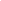 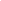 Guyot Hall is the current home of Princeton University’s Geosciences Department.This department includes the fields of Geophysics, Geochemistry, and Environmental Science.However, these fields went unrecognized until well after World War II, when they could have been instrumental in discussions surrounding the ethics of nuclear weapons testing and the relationship of nuclear tests to Indigenous communities.These subdivisions were formalized in 1946 (Geochemistry), 1950 (Geophysics) and 1968 (Environmental Science).According to Prof. Emeritus Samuel G. Philander, there was only a single geochemist in the department in 1990, and no individuals that could radiometrically date materials.Deficiencies within the Geosciences Department as recorded by past staff such as Chairman Harry Hess led to an attitude of rapid growth which forwent internal reflection on the interactions of the department.Many documents show the ramifications of this aloof departmental demeanor:A 1914 list of Indigenous properties being sold on Cheyenne River Reservation and South Dakota was described as simply “a printed broadsheet of Sioux names”.A Dec. 1982 graph in The Smilodon, of oceanic tritium concentration, was used to demonstrate current detection; though the fact that these radioactive isotopes came from nuclear tests was mentioned, the implications of this fact were not considered.Art of the Northwest Coast is a dossier detailing a collection of Northwestern Indigenous works; it describes Guyot Hall as a “treasure house” of these works and contains the following excerpt steeped in colonial descriptions of Native culture:“In the spring each of the towns broke up, each of the kinship groups… to tend its traps and wires on its proprietary grounds”.The fate of the collection described is unknown; though it is likely in a Princeton warehouse, it has been in danger of being discarded in the past due to concerns of space.The attitude of the Geosciences Department in matters of nuclear safety has caused a few close calls relating to nuclear materials.An example relating to Guyot Hall directly, as recalled by Prof. Emeritus Lincoln S. Hollister, would be a high amount of radiation present in one of the mineral storage rooms; the isotopes responsible were taken to a rooftop room temporarily until some were discarded and others were relocated by the Museum of Natural History.Guyot Hall is set to become the new home for Computer Science by 2026, undergoing renovations and a name change to Schmidt Hall. The Geosciences Department will continue their long history in a new environmental science building set to open in 2024.Given that many of the historical issues in the department and building’s relationship with nuclear science and Indigenous community have resulted in a constant need to adapt the interests of the field to its current focus, this change in scenery could have the potential to establish a stronger foundation for Guyot Hall, alongside both the Computer Science and Geosciences Department.Such an outcome benefits strongly from critical thinking surrounding the building’s identity and histories! 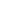 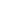 